Advanced Characterisation Access RequestAPPLICANT INFORMATIONPROJECT INFORMATIONANALYSIS REQUIREMENTSScanning Electron Microscopy (SEM)	Imaging (secondary or backscattered electron imaging)	Energy dispersive spectrometry (EDS)	Variable pressure	In-situ straining, heating or electrical measurements	Electron back-scattered diffraction (EBSD)	EBSD strain mapping with Cross CourtFocused Ion Beam (FIB) 	Ion imaging	Nano-/Micro-fabrication	Single Section Analysis	2D imaging	2D EDS	2D EBSD	Multi-section Analysis	3D imaging	3D EDS	3D EBSD 	Site specific TEM specimen preparation	Atom Probe Tomography specimen preparation	Needle sharpening	Site specific lift outTransmission electron microscopy (TEM)	Bright field imaging	Scanning TEM (bright field and HAADF)	Energy dispersive spectrometry (EDS)	Electron energy loss spectrometry (EELS)	Selected area or convergent beam electron diffraction	In-situ straining or heating	Electron tomography	Automated crystal orientation mappingAtom Probe Tomography (APT)	Atom probe tomography	Field ion microscopyX-ray diffraction (XRD)	Standard 2-theta scanning (wide angle XRD)	Texture 	Residual stress	Quantitative analysis (peak broadening, peak shifting, Reitvelt)	In-situ heating or strainingNano-characterisation	Nano-hardness / nano-indentation	Atomic force microscopy (AFM)General Microscopy	Confocal microscope (Leica SP5)Advanced correlative microscopy (e.g. Complex multi-instrument experiments)SAMPLE PREPARATIONPlease indicate which of the following you may require:	Ultra-microtome	Critical point dryer	Metallography 	Accutom	Electro-polishing for EBSD	Electro-polishing for TEM	Electro-polishing for atom probe tomography	Ion polisher (PIPS for TEM sample prep.)	FIB for site-specific sample prep.	Dimple grinderNotes from Access meeting:Date:People present:ELECTRON MICROSCOPY FACILITY CONTACTSNameContact numbersTelephone:	Mobile: EmailDepartment/School/CentreCourse/Position	Undergraduate thesis student 	Masters by research student	Masters by coursework student	PhD student	Visiting student (domestic)	Visiting student (International)	Visiting academic	Post-doctoral research staff	Academic staff member	Other (Provide details)Supervisor DetailsName	|Telephone	|e-Mail	|Department	|Co-supervisor DetailsName	|Telephone	|e-Mail	|Department	|Co-supervisor DetailsName	|Telephone	|e-Mail	|Department	|Describe your previous experience (e.g., what instruments you have used, how many sessions you had, and what level of assistance you required)Project durationStart date:			Expected end date: Project Title What material are you studying?(e.g. aluminium, polyethylene, metallic thin film, metal powder, biological, ceramic, glass fibre composite, ferrous alloy, wool fibres, etc.)Is your material ferro-magnetic? 	 yes 		 no		 not sureDoes your material contain carbon fibres?     	 yes 		 no		 not sureAre there any health and safety risks associated with this material?  Does it contain any radioactive, explosive, infectious, corrosive or toxic substances (e.g. lead, beryllium, cadmium, mercury, PCBs, dioxins, sodium azide)?What are the features of interest in your material and what do you need to find out about them?(e.g. Polymer phase identification.  Investigate phase distributions in multi-phase polymers.)Include images or references if possible.At what scale you expect to observe the features of interest? (e.g. 7 m diameter fibres in a composite, or 15 nm precipitates in steel)Approximately how many samples do you need to examine for this project?Indicate the techniques required to complete your investigation.Discuss your choices with microscopy staff if you are uncertain.If the Advanced Characterisation Facility does not offer the analysis you require, facility staff will	recommend a suitable alternative.Short-term researchers will not be trained in some techniques due to time limitations. In this case, 	someone will operate for you.Very advanced research work such as site-specific atom probe tomography, in-situ deformation, and 	correlative microscopy are not recommended for students or inexperienced research staff.  **Discuss selection of techniques with your supervisor before submitting**How do you plan to prepare your samples? Have you spoken to other researchers about sample preparation? Do you have a published paper to guide you? Please describe in detail.When will your samples be ready for analysis?Do you have any further comments or requests for the Advanced Characterisation team?What is being characterised?What sample preparation methods have been recommended?What instruments will be used?Who should the researcher contact now?Facility Manager: 	Andrew Sullivan	sullivan@deakin.edu.au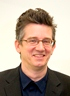 	desk: 3468	mobile: 0439 340 070	Areas of Expertise:	SEM (EDS, EBSD, SE/BSE Imaging, Insitu straining/heating 		studies)TEM Manager:	Rosey van Driel	rosey.vandriel@deakin.edu.au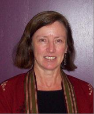 	desk: 3117	mobile: 0417 399 630	Areas of Expertise:	TEM (biological applications, ultramicrotomy)FIB Manager:	Mark Nave	mark.nave@deakin.edu.au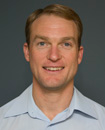 	desk: 5227 1126	mobile: 0404 828 742	Areas of Expertise:	FIB-SEM (2D/3D EBSD, SE/BSE/ion imaging, EDS)APT Manager:	Ross Marceau	r.marceau@deakin.edu.au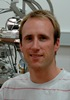 	desk: 5227 1283	mobile: 0481 501 642	Areas of Expertise:		APT (TEM).Characterisation	Adam TaylorSpecialist:	adam.taylor@deakin.edu.au	desk: 5227 1304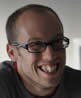 	mobile: 0404 784 677	Areas of Expertise:		APT, TEM (diffraction/EDS), FIB (APT fabrication/TEM Sample 			prep), SEM (EDS/EBSD/imaging).